Literaturepoche Barock (1600-1720)Das Konzept der beständigen Liebe (Georg Greflinger (1620-1677)Die Sammlung weltlicher Lieder mit dem Titel »Seladons Weltliche Lieder“ (1644,1651) von Georg Greflinger (1620-1677) wartet mit einem Titelkupfer auf, das die Aufmerksamkeit der potentiellen Leserinnen und Leser erregen soll. Zugleich ist es eine allegorische Darstellung der Liebe, die auf deren zeitgenössisches Verständnis hinzielt.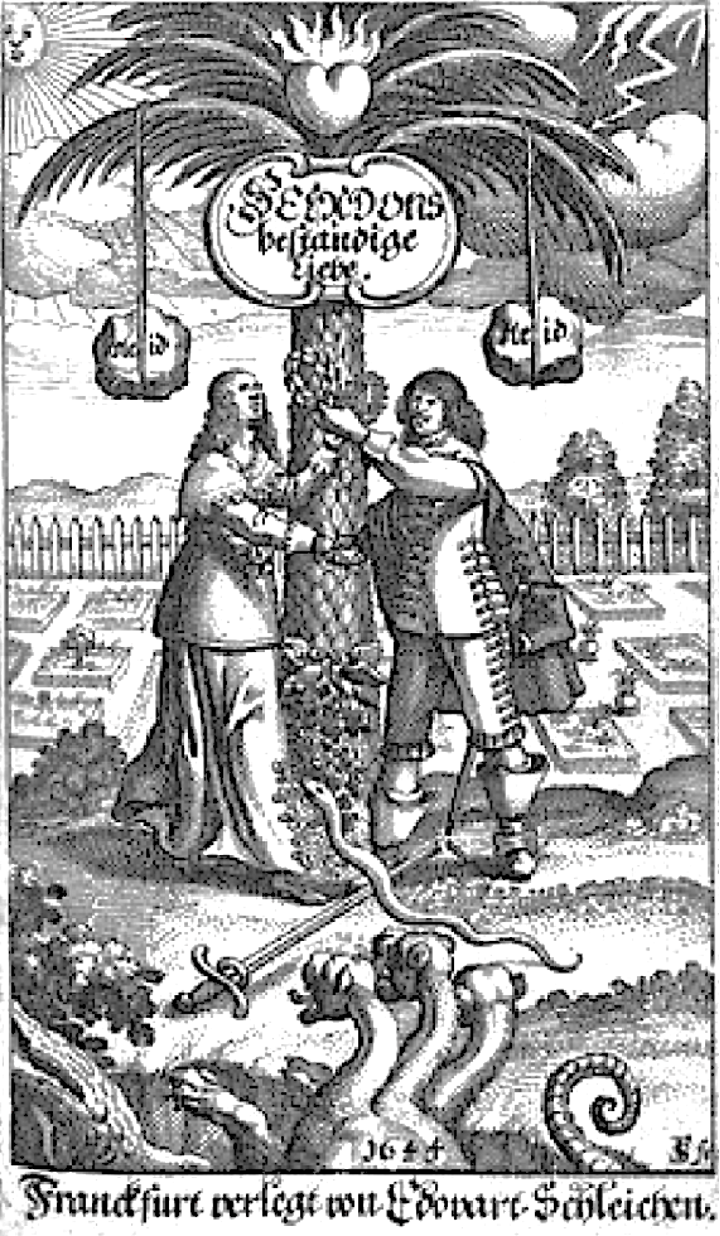 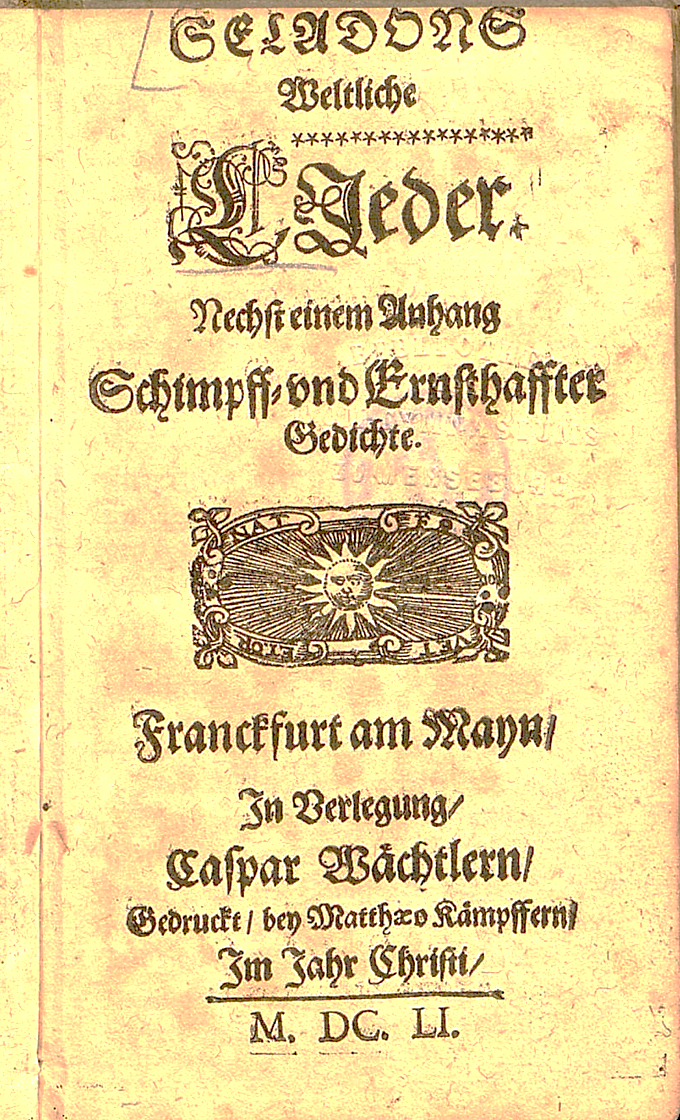 ArbeitsanregungenUntersuchen Sie Form und Inhalt dieses barocken Buchtitels der Liedersammlung von Georg Greflinger (1620-1677) Beschreiben Sie die Abbildung des Titelkupferstichs. Welche symbolische Bedeutung haben die dargestellten Elemente und wie wirken sie zusammen?Welche Funktionen hat dieser Buchtitel? Können Sie mit der dargestellten Vorstellung von Liebe heute noch etwas anfagen?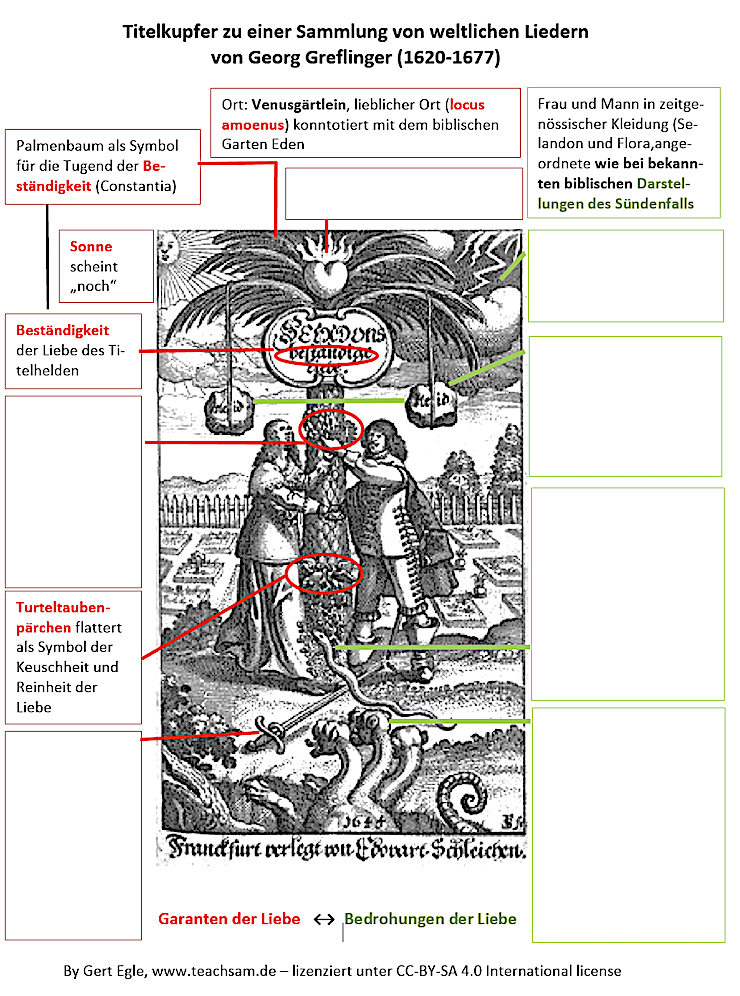 ArbeitsanregungenBeschreiben Sie die Abbildung des Titelkupferstichs. Welche symbolische Bedeutung haben die dargestellten Elemente und wie wirken sie zusammen?